Nizozemští farmáři v ohroženíNizozemsko: Farmáři dobytka v ohrožení_______________________________________________________Aktivity před sledováním videaZnáte nějaký zemědělský produkt dovážený do České republiky z Nizozemska?…………………………………………………………………………………………………………………Když se řekne „Země ____________“, je většině lidí hned jasné, že se jedná o Nizozemsko. Nejen, že je tato květina již tradičním symbolem Nizozemska, zároveň jei jedním z nejznámějších vývozních artiklů této země.Dokážete vybrat květinu z nabídky A–D, která patří na vynechané místo v textu?lilie		B) tulipán		C) růže		D) slunečniceDokážete rozhodnout, zda jsou tvrzení o Nizozemsku 1–5 pravdivá (P), nebo nepravdivá (N)?Nizozemsko leží na pobřeží Severního moře.					P / NNizozemsko hraničí na západě s Německem.					P / NNizozemsko má menší rozlohu než Česko, ale má více obyvatel.		P / NNizozemsko je největším vývozcem zemědělských produktů na světě.	P / NV Nizozemsku je sídlo největší květinové burzy na světě.			P / NZemědělská živočišná výroba je jedním z pilířů ekonomiky Nizozemí. Obrázek 1znázorňuje počty vybraných hospodářských zvířat v Nizozemsku v roce 2021.Dokážete přiřadit hodpodářská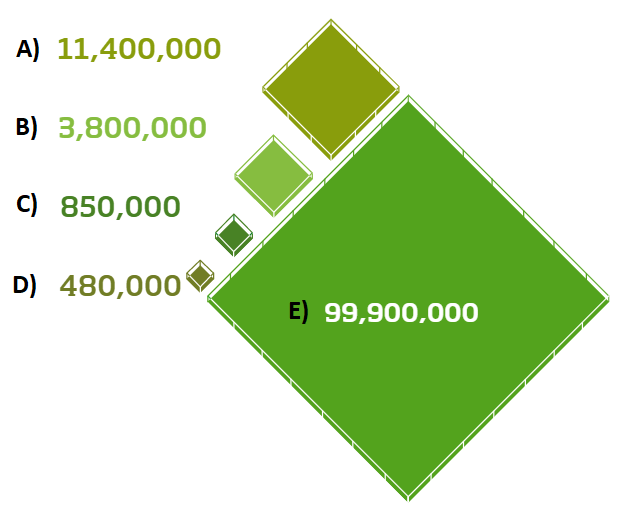 zvířata v rámečku k jejich správnému počtu (A–E)?Písmena zapište na vyznačená místa u symbolů zvířat.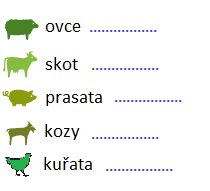 Aktivity během a po sledování videa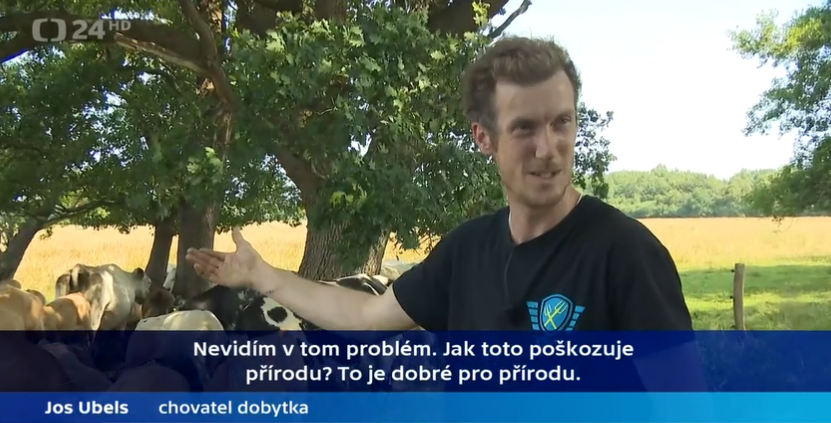 Job Ubels, chovateldobytka z farmy naseveru Nizozemska,reaguje na záměrnizozemské vládynásledujícímzpůsobem (viz obrázek 1). Souhlasíte s jehonázorem?ANO / NENa základě informací ve videu vyberte správnou odpověď A–C.Job Ubels hospodaří na farmě, kterou:A) si sám koupil před více než třiceti lety od státu.B) založili jeho rodiče před více než třiceti lety.C) má od státu pronajatou na třicet let.Na základě informací ve videu doplňte do textu chybějící hodnoty.Job Ubels chová na své farmě v současné době _______ kusů hovězího dobytka. Abysplnil vládou navrhované cíle emisí dusíku, musel by své stádo snížit o _______ %.Cíl vlády Nizozemska je podle videa do roku 2030 snížit emise sloučenin dusíku o 50 %. Jak toho chce vláda dosáhnout? Uveďte alespoň jeden příklad.……………………………………………………………………………………………………………………………………………………………………………………………………………………………………Jaký vliv má podle Jana Willema Erismana amoniak, sloučenina dusíku, na půdu a ekosystém? (obrázek 3)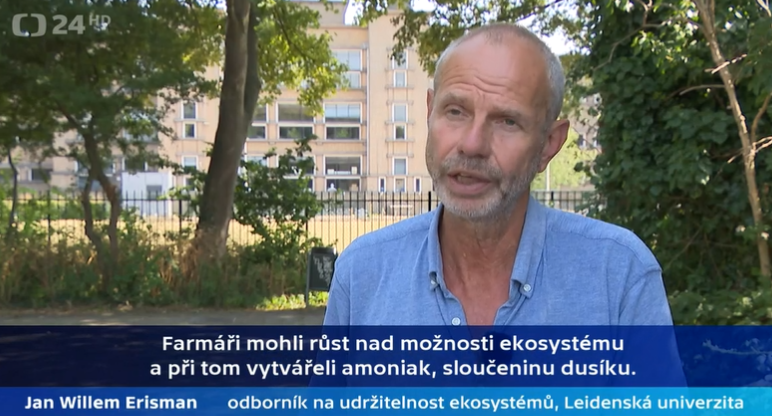 ……………………………….…………………………………….……………………………………………………………………….…….Co říká Job Ubels, že by mohl udělat pro snížení emisí dusíku na své farmě?……………………………………………………………………………………………………………………………………………………………………………………………………………………………Ladislav Miko, zmocněnec pro životní prostředí českého předsednictví Radě EUve videu říká, že evropská směrnice o nitrátech je účinná více než 30 let.Dodržuje podle něj Nizozemsko dlouhodobě tuto směrnici? 			ANO / NEAktivity po sledování videa12	Podtrhněte zemědělské výrobky, které byly kromě masa zmíněny ve videu.KAKAO                MLÉKO                CHLÉB                 SÝRY                     JABLKAVraťte se ke své odpovědi v úloze 4. Na základě sledování videa máte nyní možnostsvou odpověď změnit. Dokážete vysvětlit, proč jste odpověděli ANO / NE?Dokážete nyní, když znáte správné hodnoty v úloze 6, spočítat, kolik kusů dobytkaby Jobovi zůstalo, kdyby splnil vládou navrhované cíle emise dusíku?……………………………………………………………………………………………………………Přečtěte si výňatky z textu Nitrátová směrnice EU. Podtrhněte část textu, kde se uvádí, jak mají státy EU chránit kvalitu vod v Evropě..Co jsem se touto aktivitou naučil/a:……………………………………………………………………………………………………………………………………………………………………………………………………………………………………………………………………………………………………………………………………………………………………… Autor: JP (Zdroje jsou uvedeny v PL učitele.)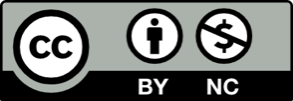 Toto dílo je licencováno pod licencí Creative Commons [CC BY-NC 4.0]. Licenční podmínky navštivte na adrese [https://creativecommons.org/choose/?lang=cs].